45	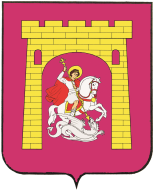 О проекте решенияУважаемый Александр Михайлович!Вношу для рассмотрения на внеочередном заседании Думы Георгиевского городского округа Ставропольского края в сентябре 2019 года, проект решения «О внесении изменения в приложение к решению Думы Георгиевского городского округа Ставропольского края от 27 июня 2018 года № 373-14 «Об утверждении структуры администрации Георгиевского городского округа Ставропольского края».Докладчик – заместитель начальника финансового управления администрации Георгиевского городского округа Ставропольского края Т.В.Толмачева.Приложения: 1. Проект решения Думы Георгиевского городского округа Ставропольского края «О внесении изменения в приложение к решению Думы Георгиевского городского округа Ставропольского края от 27 июня 2018 года № 373-14 «Об утверждении структуры администрации Георгиевского городского округа Ставропольского края» на 2 л. в 1 экз.2. Пояснительная записка к проекту решения Думы Георгиевского городского округа Ставропольского края «О внесении изменения в приложение к решению Думы Георгиевского городского округа Ставропольского края от 27 июня 2018 года № 373-14 «Об утверждении структуры администрации Георгиевского городского округа Ставропольского края» на 1 л. в 1 экз.3. Указатель рассылки – на 1 л. в 1 экз.Глава Георгиевского городского округа Ставропольского края                                                                           М.В.КлетинПроектРЕШЕНИЕДумы Георгиевского городского округа Ставропольского краясентября 2019 г.                            г. Георгиевск                                         №О внесении изменения в приложение к решению Думы Георгиевского городского округа Ставропольского края от 27 июня 2018 года № 373-14«Об утверждении структуры администрации Георгиевского городского округа Ставропольского края»В соответствии с пунктом 18 части 5 статьи 36 Устава Георгиевского городского округа Ставропольского края, Дума Георгиевского городского округа Ставропольского краяРЕШИЛА:1. Внести изменения в приложение к решению Думы Георгиевского городского округа Ставропольского края от 27 июня 2018 года № 373-14 «Об утверждении структуры администрации Георгиевского городского округа Ставропольского края» (с изменениями, внесенными решением Думы Георгиевского городского округа Ставропольского края от 24 апреля 2019 г. № 518-29), признав утратившим силу подпункт 1.4 пункта 1.2. Настоящее решение вступает в силу со дня его принятия.3. Контроль за исполнением настоящего решения возложить на постоянную комиссию по бюджету, налогам и собственности Думы Георгиевского городского округа Ставропольского края (Жуков).Председатель Думы Георгиевского городского округаСтавропольского края                                         			     А.М.СтрельниковПроект решения Думы Георгиевского городского округа Ставропольского края «О внесении изменения в приложение к решению Думы Георгиевского городского округа Ставропольского края от 27 июня 2018 года № 373-14 «Об утверждении структуры администрации Георгиевского городского округа Ставропольского края» вносит:ГлаваГеоргиевского городского округа Ставропольского края 								М.В.КлетинПроект решения визируют:исполняющий обязанности управляющего делами администрации                                                                                     А.Н.Савченкозаместитель начальникаправового управления администрации                                                                                      И.В.ПарфеновПроект решения подготовлен заместителем начальника финансового управления администрации Георгиевского городского округа Ставропольского края                                                                                                                Т.В.ТолмачевойПОЯСНИТЕЛЬНАЯ ЗАПИСКАк проекту решения Думы Георгиевского городского округа Ставропольского края «О внесении изменения в приложение к решению Думы Георгиевского городского округа Ставропольского края от 27 июня 2018 года № 373-14 «Об утверждении структуры администрации Георгиевского городского округа Ставропольского края»»Проектом решения Думы Георгиевского городского округа Ставропольского края «О внесении изменения в приложение к решению Думы Георгиевского городского округа Ставропольского края от 27 июня 2018 года № 373-14 «Об утверждении структуры администрации Георгиевского городского округа Ставропольского края» предлагается в приложении «СТРУКТУРА администрации Георгиевского городского округа» к решению Думы Георгиевского городского округа Ставропольского края от 27 июня 2018 года № 373-14 «Об утверждении структуры администрации Георгиевского городского округа Ставропольского края» в пункте 1 «Руководство» признать утратившим силу подпункт 1.4 «Заместитель главы администрации Георгиевского городского округа Ставропольского края».Принятие проекта решения не потребует выделения дополнительных средств из бюджета Георгиевского городского округа Ставропольского края на его реализацию.Проект решения соответствует Конституции Российской Федерации, федеральным законам, законам и иным правовым актам Ставропольского края, Уставу Георгиевского городского округа Ставропольского края.ГлаваГеоргиевского городского округа Ставропольского края 								М.В.Клетин